ΧΤΙΖΟΝΤΑΣ ΝΕΕΣ ΣΧΕΣΕΙΣ ΜΕ ΤΑ ΑΛΛΑ ΖΩΑΑπευθύνεται σε μαθητές Γυμνασίου και Λυκείου.Η συνολική διάρκεια είναι έως 2 διδακτικές ώρες.Οι στόχοι του προγράμματος είναι οι μαθητές να:Αντιληφθούν τις ομοιότητες ανάμεσα στον άνθρωπο και τα άλλα ζώαΠροβληματιστούν για τη στάση που κρατούν οι σύγχρονες δυτικές κοινωνίες απέναντι στα ζώαΕπανεξετάσουν τις συμπεριφορές των σύγχρονων ανθρώπων απέναντι στα άλλα ζώα, τη θέση και τις «χρήσεις» των ζώων σε διάφορους τομείς της ανθρώπινης οικονομίαςΒιώσουν  - έστω και μέσα από ρόλο – τη σχέση δυνατού-αδυνάτουΠροτείνουν εναλλακτικούς τρόπους «σχετίζεσθαι»Εξετάσουν το ανθρώπινο πλάσμα υπό διαφορετικό πρίσμαΠώς λειτουργεί η παρουσίασηΗ παρουσίαση λειτουργεί στο μεγαλύτερο μέρος της διαδραστικά. Χωρίζουμε τους μαθητές σε δύο μεγάλες ομάδες. Σε κάθε ερώτηση τους δίνουμε χρόνο να συσκεφτούν και να ανταλλάξουν γνώσεις και απόψεις. Θα πρέπει όλη η ομάδα να φτάσει σε ομοφωνία πριν ανακοινώσουν την απάντηση. Μετά από κάθε ερώτηση υπάρχουν διευκρινιστικές πληροφορίες που υποστηρίζουν τη σωστή απάντηση. Κάθε τέτοια διαφάνεια αποτελεί εφόρμηση για μικρή συζήτηση στην ολομέλεια.Κόμικ – παιχνίδι ρόλωνΗ τελευταία διαφάνεια αποτελεί εφόρμηση για παιχνίδι ρόλων. Οι δύο ομάδες του προηγούμενου παιχνιδιού υποδύονται τις δύο ομάδες ζώων που αντιπαρατίθενται στο κόμικ. Συνομιλούν ελεύθερα εκφράζοντας τα συναισθήματά τους, περιγράφοντας τις συνθήκες ζωής τους, τι τους αρέσει, τι θα άλλαζαν, πώς θα έπρεπε να είναι η στάση των ανθρώπων κτλ.Κόμικ – ιστορίαΧωρίζουμε τους μαθητές σε μικρότερες ομάδες των2 ή 3 ατόμων και τους μοιράζουμε το ΦΥΛΛΟ ΕΡΓΑΣΙΑΣ 1. Τους καλούμε να  συμπληρώσουν τις λεζάντες και να φτιάξουν μια μικρή ιστορία. Οι πρώτες εικόνες είναι δοσμένες, όμως από ένα σημείο και μετά η ιστορία είναι ελεύθερη να ζωγραφιστούν νέοι χαρακτήρες και η ιστορία μπορεί να πάρει όποια τροπή θέλουν οι μαθητές. Οι ιστορίες παρουσιάζονται στην ολομέλεια.Τεχνική θεάτρου φόρουμ – θέατρο του καταπιεσμένουΕπιλέγουμε μια από τις ιστορίες που έγιναν κόμικ – προτιμώντας μια με απαισιόδοξο σενάριο - και καλούμε τους μαθητές να την αναπαραστήσουν θεατρικά. Αφού παίξουν το σενάριο μια φορά, τους καλούμε να παίξουν μια δεύτερη,  και αυτή τη φορά ο εθελοντής/παρουσιαστής του προγράμματος/εμψυχωτής καλεί το κοινό να πει «στοπ!» σε οποιοδήποτε σημείο της ιστορίας θα ήθελε να κάνει παρέμβαση και να αλλάξει κάτι, πάντα με γνώμονα το ποιος είναι καταπιεσμένος και πώς μπορεί να το αλλάξει αυτό. Ο μαθητής που είπε το «στοπ» θα πρέπει να μπει στη θέση του ηθοποιού. Έτσι, σιγά σιγά το έργο παίρνει μια διαφορετική τροπή που κανείς δε ξέρει πώς θα εξελιχθεί (Augusto Boal, Games for actors and non-actors).ΦΥΛΛΟ ΕΡΓΑΣΙΑΣ 1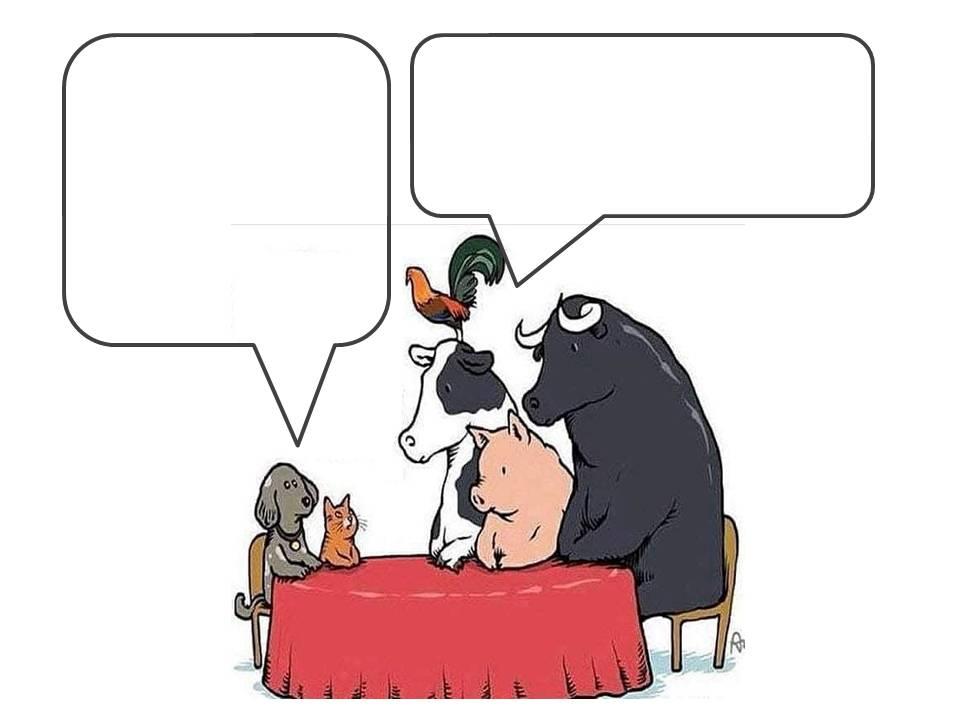 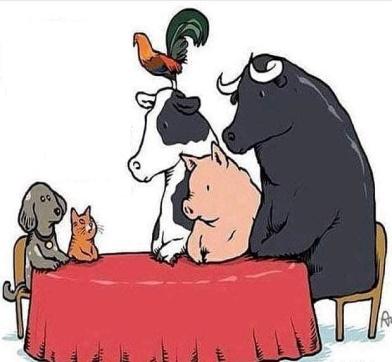 